SAFEWORK PROCEDURE – Hot Box Truck Unit 408Background:The hot box truck is for doing multiple small paving jobs over a day or so and keeping the asphalt hot.  It is a two man operation at all times.  The truck can also be used for sanding and/or salting and ploughing when needed.Hazards:PPE Required:Pre Set-up:408 is plugged into a 220V breaker located on a pole behind its parking spotWhen it is plugged in and the truck has no mix onboard, the temperature is kept at 100o C When loaded, the temperature is kept at 260o CMust be plugged in every night when in use, mix or notElectrical control panel is located at left rear side of hotboxTo unplug the electrical, turn switch off first then turn the plug to the left; pull out and hang up on pole rack off of the ground, then turn on the propane burnerDo a pre-trip on truck, then hot box making sure to check propane tank. Check for all required tools:check diesel for spray gun and level of thermal oil used to keep the box hotProcedure:When doing a job, set up a safe work zone or use flagging personal when neededPark the truck in a manner to aide your safe work zoneWhen working on a hill, park the truck below you facing down hillControls for operating the box auger are at the rear of the truck as well as the shoot where the mix comes out.  They are well marked for easy usageAlways clean up worksite before leaving the jobIf box is empty and not going to be used for mix again that day, run rags through the auger by opening the top doors on the box and climbing up to reach, throw in the rags.If a shovel is used to help make sure not to drop or stick shovel in auger, if so, turn auger off immediatelyIf you have to go into the box, make sure the truck is turned off and keys are out of the ignitionHave co-worker watch you at all times when inside the boxPost Procedure:When parking the truck, back into parking spot carefully and don’t get too close to the poleMake sure to turn propane burner off before plugging in electrical.Plug the truck into the 220V making sure to push and turn plug to the right and hang cord up off the ground out of the way.Turn electric switch on. Set the heat to electric and adjust temperature to 100o C when empty or 250o C when there is material on boardSummary:Operator of truck must have propane and dangerous goods ticketsSafe work zone usedMake sure operator understands proceduresAlways have a co-worker presentMust be trained by a competent operatorDepartment:Public WorksArea:Roads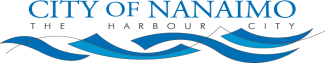 Subject:Hot Box Truck Unit - 408 Safework ProcedureHot Box Truck Unit - 408 Safework ProcedureHot Box Truck Unit - 408 Safework ProcedureBurnsFallingAuger in the hot boxPropaneTraffic and pedestriansExposure to smokeTiger torchSafety bootsGlovesHigh visibility vestEye protectionrollerjack hammerblade compacterconesrakesshovelstac Revised: Approved by:  Brian Denbigh